Совет депутатов Кременкульского сельского поселения
Сосновского муниципального района Челябинской области	второго созыва	РЕШЕНИЕот «19» июня 2014№ 363О внесении изменений в Положение «О налоге на имущество физических лиц в Кременкульском сельском поселении»В соответствии с Налоговым кодексом Российской Федерации, Федеральным законом «Об общих принципах организации местного самоуправления в Российской Федерации», Федеральным законом от 02.12.2013 г. № 334-ФЗ, Законом Российской Федерации от 09.12.1991 № 2003-1 «О налогах на имущество физических лиц», Федеральным законом от 02.04.2014 г. № 52-ФЗ, Уставом Кременкульского сельского поселенияСовет депутатов Кременкульского сельского поселения второго созыва РЕШАЕТ:Внести в Положение «О налоге на имущество физических лиц в Кременкульском сельском поселении» (новая редакция), утвержденного Решением Совета депутатов Кременкульского сельского поселения от 22.11.2010г. № 106 (далее Положение) следующие изменения:Пункт 6 ст. 5 Положения «Порядок исчисления и уплаты налогов» исключить.Настоящее решение вступает в силу не ранее чем по истечении одного месяца со дня его официального опубликования в информационном бюллетене «Сосновская Нива» и не ранее 1-го числа очередного налогового периода соответствующего налога.Контроль по исполнению настоящего решения оставляю за главой сельского поселения Глинкиным А.В.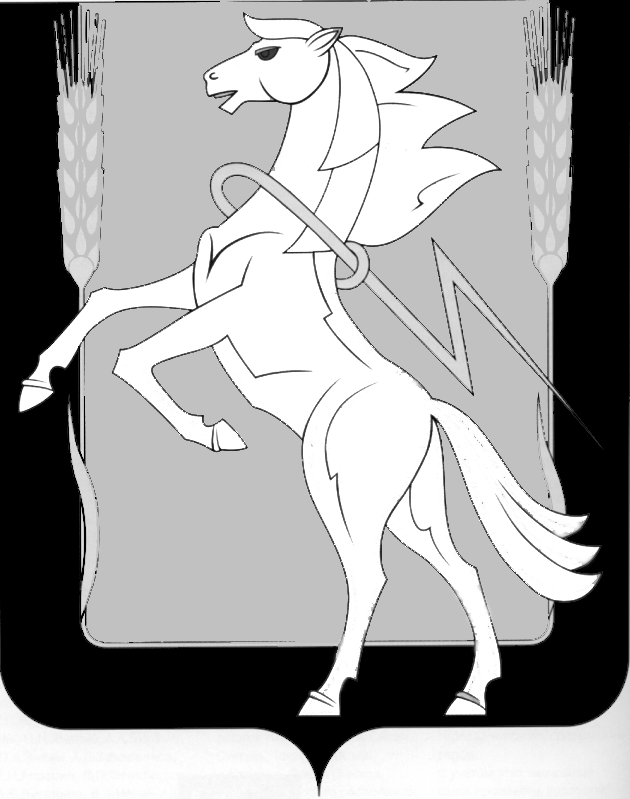 